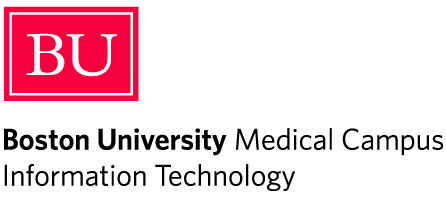 Mapping the Y Drive on Mac OS X11/01/2010At the top of the desktop window from the Finder, select Go> Connect to Server (Or use the keyboard shortcut Command +K)
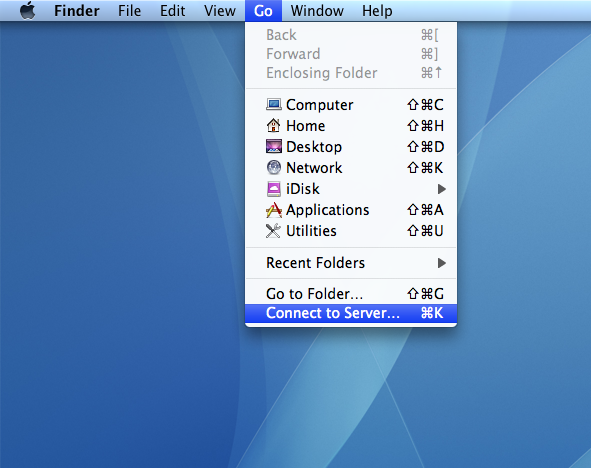 Enter the Server Address of the network drive: smb://bumc.bu.edu/bumcClick the + to add the Server Address to your Favorite Servers. Click Connect. 
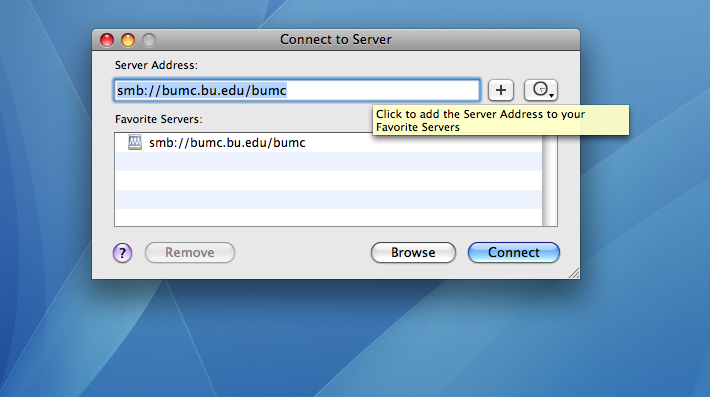 An Authentication Window will openIn the Authentication Window, select Registered User and enter your BU username and password with “ad” before your username (ad\username) and Kerberos password and click Connect (older Mac OS- click OK) 
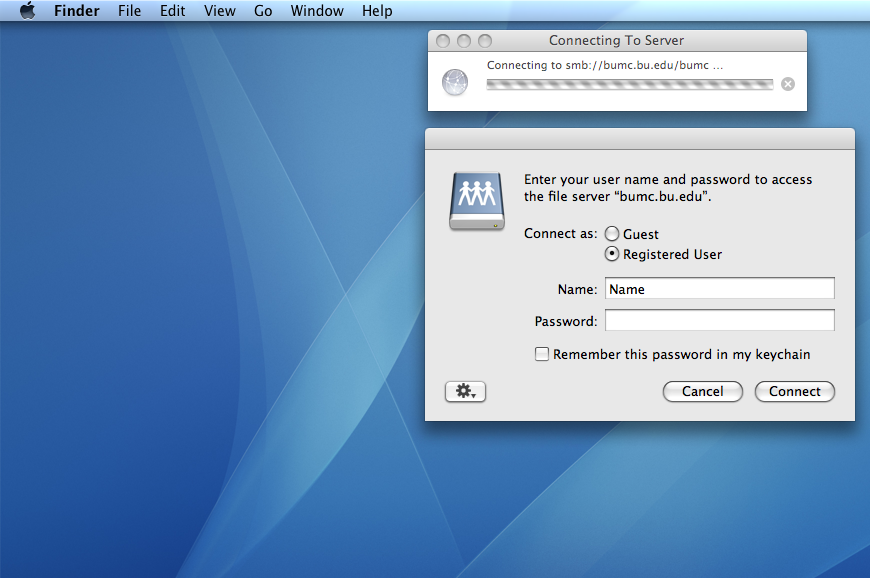 The drive is now mounted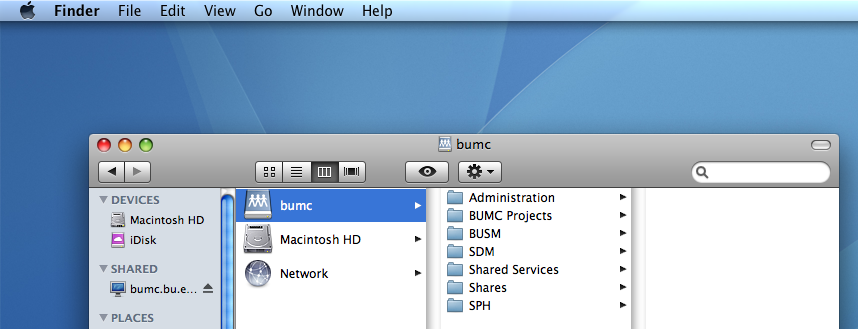 